    My World: Creation Award  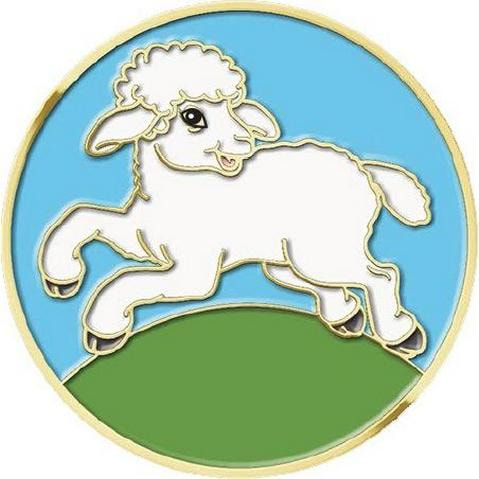 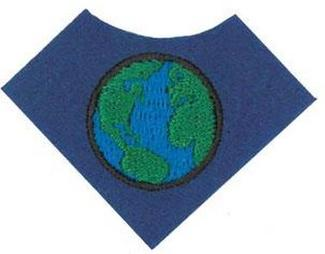 Little Lamb Sing a song about creation.https://youtu.be/3-9_lOeaGhsThe name of the song I sang:--------------------------------------------------------------------------------------------Listen to a story about creation.https://youtu.be/E_9dFR4Gbn4Did you like the story?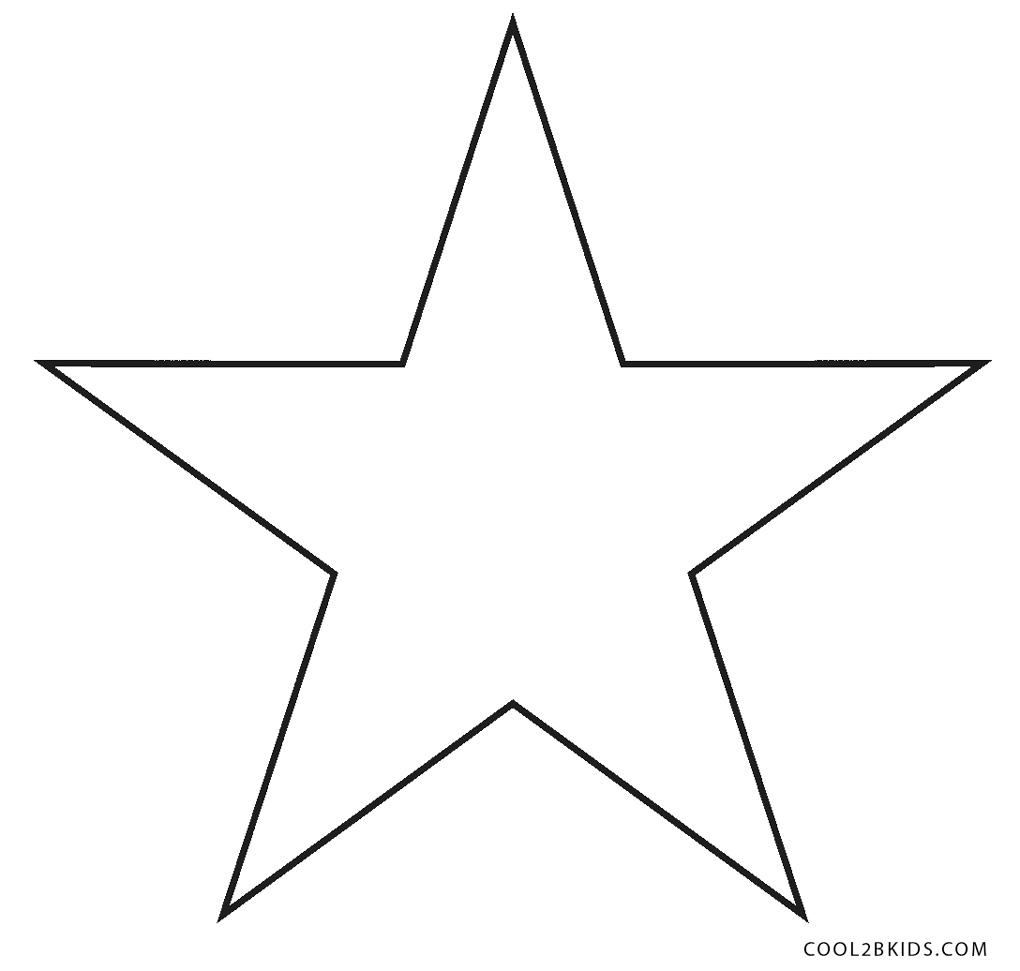 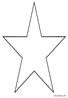  Say three things you have learned about creation. Circle/tick to choose your answer (3 only).God is powerful, beautiful designs & patterns, lovely Colours, animals, birds, beautiful flowers, trees and plants, sun, moon and stars, light, the seas waves, mountains, Sabbath day. Make a craft about creation: Days of Creation Ball (See instruction sheet)  Complete an activity about creation: insert photos for evidence.Activity: The Land and Seas centre (see instruction sheet).